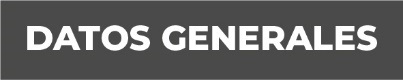 Nombre DAVID MENDOZA MEDELGrado de Escolaridad  LIC EN DERECHOCédula Profesional (Licenciatura) 8183706Teléfono de Oficina 8462570453Correo Electrónico Formación Académica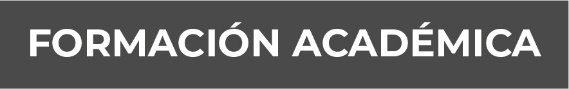 Año1999 -  2003LIC  EN DERECHO UNIVERSIDAD DEL GOFO DE MEXICOCAMPUS SAN ANDRES TUXTLA.2009- 2012. MAESTRIA EN CIENCIAS JURIDICAS Y SOCIALES UNIVERSIDAD DE LAS NACIONES EN VERACRUZ CERTIFICADO Y PASANTIA.2016- 2018MAESTRIA EN DERECHO PENAL Y JUCIO ORALUNIVERSIDAD DE LAS NACIONES VERACRUZPASANTIATrayectoria Profesional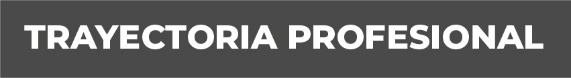 AñoFiscal Encargado de la Sub Unidad  Integral de Procuración de Justicia del  XVII Distrito Judicial Alvarado  Veracruz, de 07 de Octubre del  2016  a  15  Marzo de 2017.Fiscal Tercero de la Unidad  Integral de Procuración de Justicia del  XVII Distrito Judicial Veracruz  Veracruz, de 15 de Marzo del  2017  a  16 Mayo de 2018.Fiscal Cuarto de la Unidad  Integral de Procuración de Justicia del  XX Distrito Judicial  Acayucan  Veracruz, de 16 de Mayo del  2018  a  02 Diciembre de 2019.Fiscal Primero de la Unidad  Integral de Procuración de Justicia del  II Distrito Judicial Ozuluama   Veracruz, de 02 de Diciembre del  2019  a  la fecha. Conocimiento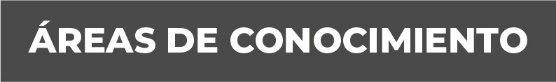 DERECHO PENAL